How to Submit a Student ID Photo for STARTStudents can submit their photos to the ID Card Office through the ‘GET Funds’ application. Submit your photo by 5/31/20 and pick up your student ID Card, during START.If you did not upload your photo or missed the 5/31/20 deadline, you can have your picture taken and receive your ID Card at START.Photo Requirements:
Your UWL NETID and password are required to login.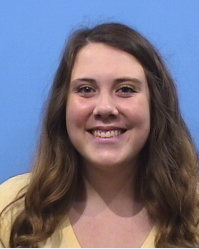 Save your photo to your PCGo to https://get.cbord.com/uwlax/full/prelogin.phpGo to ‘Login to UWL GET Funds:’Click ‘Click here to login’Type your NETID (ie csmith1234@uwlax.edu)Type your NETID password (same as your WINGS password)Type your WINGS phone # (first time logging in)Click ‘Sign in’ Go to ‘Quick Links’	Click ‘Upload ID Photo’Click ‘Choose File’ to browse to your picture on your hard driveClick ‘Upload’Your photo has been sent to the Card Office for approval/denial. Check your email for approved/denied status of your photo.If your photo is denied, please resubmit another photo.Need Help? Contact the Card Office @ 608-785-8891 or uwlcardoffice@uwlax.eduWhite or Blue BackgroundNo hats, sunglasses, friends, family, pets, etcPhoto should be top of your head to mid-chestPhoto format must be .jpg or .jpeg